Publicado en Monterrey  el 16/08/2022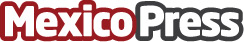 La importancia del transporte de carga para las empresasLa empresa de renta de flotillas para negocios MAXIRent, basado en el artículo del portal de contenidos educativos Concepto, señala la importancia del transporte de carga definiéndolo como el encargado de mover bienes y productos de un lugar a otro de forma segura para que lleguen a su destino en las mejores condiciones y en un tiempo determinado. A continuación hablan sobre la gran cantidad de negocios que hacen uso de este tipo de transporte para mover su mercancíaDatos de contacto:Mauricio Mejía8112922200Nota de prensa publicada en: https://www.mexicopress.com.mx/la-importancia-del-transporte-de-carga-para Categorías: Nacional Logística Nuevo León Industria Automotriz http://www.mexicopress.com.mx